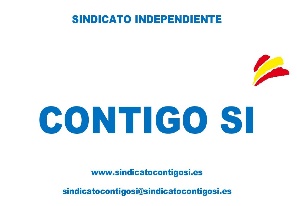 Consejos vendo, que para mi no tengo.Así podría resumirse lo expresado por más de una Sección Sindical con “representación” en esta Administración, tratando de excusar sus malas prácticas y la desidia causada por estas mismas al no querer escuchar a quienes a través de años de experiencia han contribuido a mejorar las condiciones laborales y retributivas de todos los colectivos, los cuales nunca se han plegado a las exigencias de delegados sindicales que no han querido defender estos, sino intereses propios, y que llevan al descontento y desmotivación de gran parte de profesionales como está ocurriendo en el SEPEI.Los mismos que ahora “se rasgan las vestiduras” con distintos comunicados pidiendo  unidad sindical, son los mismos que han boicoteado cualquier buena iniciativa tendente a la mejoría de este servicio, (al igual que en otros), alegando “falta de representación”, sólo por no haber tenido la oportunidad de poder ser votados con unas siglas distintas de las que como delegados fueron elegidos democráticamente, boicoteando de esta manera a unas personas con amplia experiencia sindical sólo por haberse rebelado contra dictaduras sindicales e interese personales impuestos por los que ahora invocan tal unidad de acción.Aclarando las cosas:Han sido los delegados sindicales de CCOO, UGT, y CSIF los que siempre se han negado a que representantes de otras formaciones como CONTIGO SI estuvieran en las mesas y se debatieran sus propuestas. (Así figuran en actas de mesas técnicas y de negociaciones recientes). Así nos va en cuestiones como el abono de incidencias y pérdida retributiva en colectivos como el SEPEI tras la aprobación del Acuerdo Marco y Convenio Colectivo ratificados por todas las secciones sindicales con “representación”, haciendo caso omiso a las propuestas del resto de secciones que daban solución a esta pérdida así como a temas organizativos.Respecto al comunicado de CSIF aclarar que:Este sindicato fue el vencedor de las pasadas elecciones sindicales, no por sus siglas, sino por sus gentes, aquellas que durante muchos años y más de unas elecciones sindicales trabajaron para que estas siglas  fueran lo que llegaron a ser en esta Administración, y de entre estas personas, las que ahora forman parte de otros sindicatos son las mismas que ahora no han aceptado pertenecer a dictaduras sindicales impuestas.A este respecto decir que actualmente a los dirigentes de CSIF no se les elige democráticamente, como sí se hacía cuando se ganaron las últimas elecciones sindicales en esta Diputación, sino que a nivel provincial y regional se les elige a dedo, y estos en  Diputación eligen a sus representantes por el mismo sistema. De esta manera no se tiene en cuenta ni la trayectoria sindical ni el trabajo desarrollado durante años por personas muy válidas.  Quién lleva las riendas del sindicato a nivel provincial, parece no importarle si los delegados actuales en esta Diputación, contribuyeron de manera significativa al ascenso de este en las pasadas elecciones sindicales, ni si sus méritos actuales les han llevado a representar con fortuna y eficacia a colectivos como el SEPEI o talleres.De esta manera tan antidemocrática, muchos delegados sindicales optaron por abandonar esta formación, pues nadie con ganas de ofrecer lo mejor para afiliados y simpatizantes, podía plegarse a las exigencias de tal colosal dictadura.Ni siquiera se consultó a afiliados y afiliadas para decidir quienes querían que les representaran, produciéndose tras este hecho una fuga masiva de afiliaciones de CSIF hacía otras formaciones sindicales, sin que esto  parezca importar mucho a la actual dirección de este.Lo anteriormente mencionado, ha propiciado que las demás secciones sindicales incluida CSIF, no quieran que estas personas con amplia experiencia sindical puedan estar en las mesas, como sí se hizo en épocas pasadas con formaciones que sin tener representación, se les dejó estar y por tanto opinar.Si tanta unión quieren tener CCOO, UGT y CSIF junto con sindicatos como CONTIGO SÍ, exprésenlo mediante comunicado oficial en el portal del empleado y resto de tablones de anuncios, pero de manera clara y concisa.Dejen de confundir, y empleén sus fuerzas en mejorar las condiciones de todos los trabajadores y  trabajadoras de esta casa, así como en enmendar los errores cometidos en el Convenio Colectivo y Acuerdo Marco, devolviendo la parte del sueldo detraído tras  la aprobación de estos a colectivos como el SEPEI, pero de manera real, y no emitan comunicados con intención de falsear la verdad, y que suena más a excusa tras la presión que ahora se les viene encima de colectivos a los que no sólo no han defendido, sino que incluso han perjudicado, y que no dijeron la verdad ni la realidad de lo que significaba la firma de los acuerdos que ustedes mismos realizaron sin consultarles, a pesar de las advertencias que ya les hicieron aquellos a los que ahora y sin ni siquiera dirigirse formalmente a estos, les piden ahora unidad. 